T+1 Operations Working Group (T1OWG)AgendaDecember 14, 2021 at 11:00 AM ETCo-Chaired by: Sheera Badial of Canaccord GenuityDomenic Sgambelluri of Northern TrustIntroduction to T+1 T+1 Organization in CanadaT+1 Steering Committee MandateT+1 Steering Committee MembershipT+1 Operations Working Group MandateInitial list of IssuesFinal list of T+2 issuesNew issues to be discussedOther BusinessNext Meeting		January 18, 2022 at 1:00 PM ET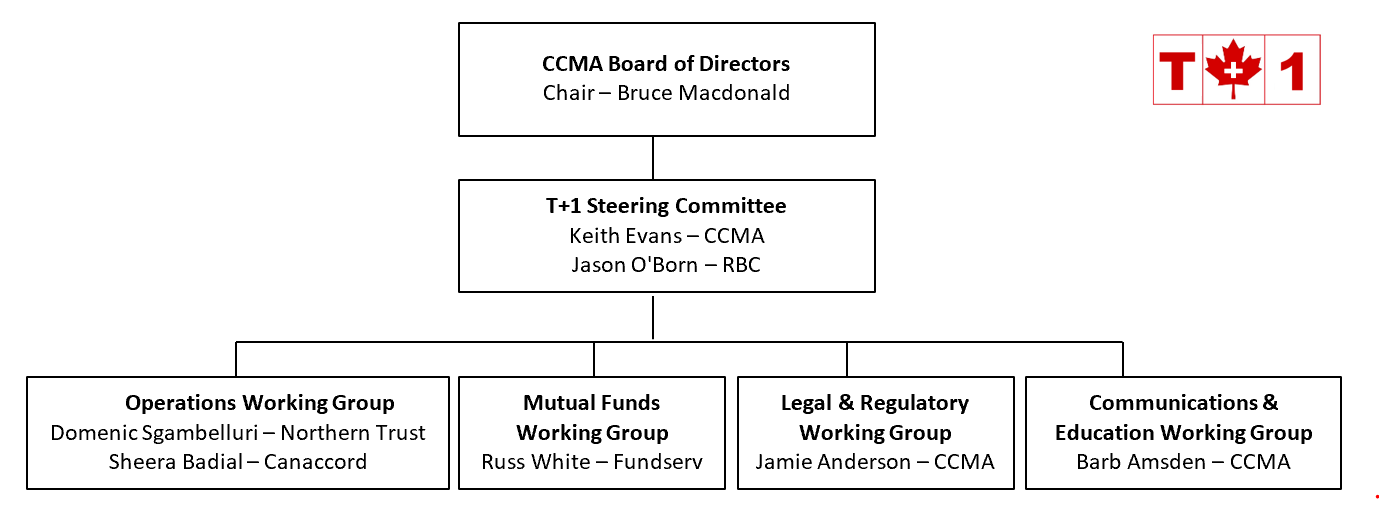 T+1 Steering Committee (T1SC)Mandate for T+1 Initiative OverviewThe T+1 Steering Committee (“T1SC”) has been mandated to co-ordinate an industry-wide effort to shorten the securities settlement cycle from the current two day period, or T+2, to a one day period, or T+1. The T1SC will identify legal and regulatory changes, systems, processes and procedural changes, and ensure effective communication and education of the overall Canadian financial services industry.The Canadian T+1 initiative is being coordinated in concert with the United States.  The joint Canadian-American implementation date is targeted for Q4 – 2023 to Q2 - 2024.CompositionThe T1SC membership is open to individuals representing firms and organizations with an interest in the T+1 initiative.  These firms and organizations include the buy-side, custodians, sell-side, service providers, industry utilities, self-regulatory organizations, and other regulatory bodies.Reporting StructureThe T1SC reports to the CCMA Board of Directors via the Executive Director/Co-Chair of the T1SC.ResponsibilitiesThe T1SC will, or will oversee working groups that will:identify all areas (system development, procedure, process, etc.) that need to be addressed, identify the various solutions to the above, gain industry agreement on required standards, identify regulatory changes,agree on timelines, coordinate activities to complete the tasks, educate those in need of education, be a spokesperson for the T+1 initiative, plan the industrywide testing that will be needed to ensure readiness,coordinate with the U.S. to ensure a lock-step approach with regards to implementation.GovernanceMeetings will be called by one of the Co-Chairs.  Notices calling meetings and agendas will be sent to all T1SC members/observers.  Meetings will be minuted and attendance recorded.  Meeting minutes will be tabled with the T1SC for approval.  There is no set minimum quorum requirement for meetings.  Minutes and decisions of the T1SC may be posted on the CCMA website.Proposed T1SC Membership ListBuy Side	Mark Austin				Connor, Clark and Lunn Financial GroupMelissa Ghislanzoni			PMAC 	Pamela Egger			IFIC		TBD					TBDCustodian			Louis Lesnika			CIBC Mellon	Domenic Sgambelluri		Northern Trust/Co-Chair OWG	John Riordon				RBC Investor ServicesDenny Mendonca			State StreetSell SideKeri Peacock				BMOCorey Cunningham			ScotiabankCharlena Gualin			CIBC Stephanie Leblanc-Mchenry	Fidelity Clearing	Nelson Dugre-Sasseville		National Bank	Jason O’Born			RBC Capital Markets/Co-Chair T1SCSheera Badial			Canaccord/Co-Chair OWGRob Candido				TDOther	Barb Amsden			CCMA/Chair CEWGJamie Anderson 			CCMA/Chair LRWGRuss White				Fundserv/Chair MFWGKeith Evans				CCMA/Co-Chair T1SCOperations Working Group (OWG)Mandate for T+1 InitiativeOverviewThe Operations Working Group (“OWG”) has been mandated to identify all operational issues/obstacles related to Canada’s move from a securities settlement period of two days (T+2) to one day (T+1).  The Canadian T+1 initiative is being coordinated in concert with the United States.  The joint Canadian-American implementation date is targeted for Q1-2024.CompositionThe OWG membership is open to individuals representing firms and organizations with an interest in the T+1 initiative.  These firms and organizations include the buy-side, custodians, sell-side, service providers, industry utilities, self-regulatory organizations, and regulatory bodies.  New members may join the OWG at any point.Reporting StructureThe OWG reports to the CCMA T+1 Steering Committee (“T1SC”) via the OWG Co-Chairs.ResponsibilitiesThe OWG will:identify, describe and document all operational issues including systems, processes and procedures related to the move to T+1;achieve industry consensus on proposed solutions, action plans and timelines for all open issues, including the determination of testing criteria/requirements;assign responsibility for issues;provide ongoing communication to the T1SC, tracking issues through to completion; andprovide additional guidance, direction, and support for T+1 operationalissues as requested by the T1SC.Identify if sub-working groups will be required for specific issuesGovernanceMeetings will be called by the Co-Chairs.  Notices calling meetings and agendas will be sent to all OWG members.  Meetings will be minuted and attendance recorded.  Meeting minutes will be tabled with the OWG for approval.  There is no set minimum quorum requirement for meetings.  All recommendations will be forwarded to the T1SC for final approval. Minutes, decisions and issue logs of the OWG may be posted on the CCMA website.